Муниципальное автономное образовательное учреждение«Средняя общеобразовательная школа №17»Методическая разработкавоспитательного мероприятияна тему «Изобретения, изменившие нашу жизнь»(учащиеся 6 «Б» класса)Автор: Андреева Наталья Анатольевна,учитель иностранного языка,классный руководитель 6 «Б» классаг.Череповец2019 годПояснительная запискаОдной из целей современного образования в РФ, зафиксированной на уровне ФГОС, является развитие творческих способностей учеников. Способность кого-либо создавать нечто оригинальное и полезное в определённых условиях среды называется креативностью.  Прежде всего, речь идёт о создании чего-то оригинального для самого ученика.Если ученики в процессе обучения имеют возможность открывать для себя что-то новое и значимое, то они смогут прийти к более глубокому пониманию изучаемого материала. Когда процесс обучения становится значимым, ученики склонны быть внутренне замотивированными. Внутренняя мотивация (т.е. интерес к деятельности) напрямую связана с более высокими показателями успеваемости и креативности. Благоприятными условиями для развития творческих способностей школьников является воспитательная работа, грамотно подобранная система внеурочных занятий,  внеклассных мероприятий и конкурсов.Являясь классным руководителем учащихся 6 класса, я замечаю, что  чем старше ребята становятся, тем больше они способны выдвигать оригинальных, индивидуальных, разнообразных идей.Творческая деятельность на занятиях «Содружества» даёт следующий результат: ребята способны проявлять творческое воображение, чувство юмора, демонстрировать уверенный стиль поведения, брать на себя ответственность за неординарные решения.В январе 2019 года в нашей школе был объявлен конкурс рисунков и макетов «Изобретения, изменившие нашу жизнь». Эту же тему я включила во внеурочную деятельность. В рамках теоретической части в форме беседы мы поделились друг с другом своими знаниями о том, какие важные изобретения пришли в нашу жизнь. Ребята работали в парах, слушали рассказ учителя. Игра «Узнай предмет» направлена на развитие внимания, памяти, на умение классифицировать предметы по признакам. Викторина «Вопрос «на засыпку» требует нестандартного мышления и способности к размышлению. Затем я предложила учащимся сделать макет какого-либо изобретения.Ребята решили выполнить макет робота. Изначально мы хотели просто собрать робота из коробок различного размера и интересно его оформить. Но ученикам захотелось, чтобы получилось что-то необычное и интересное. В итоге у нашего робота появился нос – лампочка с выключателем (ученики сами паяли схему), рабочий калькулятор на животе, подвижные руки, для изготовления которых были использованы магниты. Ребята так увлеклись этим мини-проектом, что приходили даже на выходных в школу, чтобы над ним поработать.В ходе такого внеурочного мероприятия учащиеся побывали в разнообразных ролях: организатор, автор, член команды, оформитель и т. д. Повысился уровень самостоятельности, изобретательской активности, мастерства учащихся. Учащиеся из объекта деятельности превратились в субъект, которому дозволено творить, порождать новое. А ведь это именно то, без чего ребенок просто не может существовать, без чего не может в полной мере развиваться его личность.Чем активнее проявляются и развиваются в воспитательном процессе творческие способности ребенка, тем активнее и успешнее будет его жизненная позиция в дальнейшем.Конспект воспитательного мероприятияЦель воспитательного мероприятия – расширение кругозора учащихся путём популяризации знаний о великих мировых изобретениях.Задачи:расширять представление детей об истории науки и техники;формировать положительную оценку деятельности великих учёных во имя науки и прогресса;вовлекать учащихся в творческую деятельность, требующую креативности и нестандартного подхода.Ход воспитательного мероприятия1.Организационный моментВ настоящее время мы с вами не представляем себе комфортной жизни без таких изобретений, как телефон, телевизор, автомобиль, самолёт и т.д.Сегодня наше занятие «Содружества» посвящено изобретениям, которые изменили нашу жизнь.БеседаЧто такое изобретение?Можно ли что-то изобрести без научных знаний?Что такое научные знания? Как их можно приобрести? (Рассуждение учащихся.)Изобретение - это результат интеллектуальной деятельности человека в любой технологии.Научные знания - система знаний о законах природы, общества, мышления. Научное знание составляет основу научной картины мира и отражает законы его развития.Работа в парахДавайте сейчас поработаем в парах. Ваша задача – составить список из 10 изобретений, без которых мы не можем в жизни обойтись.(Через некоторое время все вместе составляем общий список на доске и делимся информацией, кто что знаем об этих изобретениях.)Рассказ учителяНа самом деле таких изобретений огромное количество. И история создания, появления каждого из них – это отдельный и очень важный этап в развитии нашей современности. Изобретя колесо, человечество получило удобный способ передвижения. Бумага была изобретена в Китае. Несколько тысяч лет понадобилось людям, чтобы превратить наивные рисунки на стенах пещер в настоящую письменность. Порох также китайское изобретение. В Европе он появился в позднем Средневековье.Изобретение паруса и строительство кораблей подарило человечеству новые земли.Телефон и телеграф следует отнести к одному из важнейших изобретений в истории цивилизации.Электрическая лампочка совершила настоящую революцию. Свет, которым мы пользуемся ежедневно, результат многолетней работы многих изобретателей.Автомобиль сократил расстояние и увеличил скорость передвижения в несколько раз. Роботы активно используются при проведении хирургических операций. Созданы «робототехнические костюмы» для инвалидов, позволяющие полностью парализованным инвалидам жить «полноценной» жизнью.Антибиотики – одно из замечательнейших изобретений 20 века в области медицины. Антибиотики сохранили человечеству миллионы жизней.Можете ли вы, ребята, стать настоящими изобретателями? Конечно. Оказывается, существует множество изобретений и открытий, авторами которых стали дети. День детских изобретений празднуется в мире 17 января. Этот день посвящён всем юным изобретателям, без которых мы сегодня не знали бы, например, что такое:- батут (Джордж Ниссен, подросток), -меховые наушники (Честер Грин, 15 лет), -плавательные ласты (Бен Франклин, 12 лет), -пластилин (школьница),-фруктовый лёд – мороженое на палочке (Фрэнк Эпперсон, 11 лет),-рельефно-тактильный шрифт для незрячих людей (Луи Брайль, 15 лет) и т.д.ФизминуткаРебята, давайте представим, что мы с вами роботы, и сделаем специальную зарядку для роботов.Робот делает зарядку
И считает по порядку.
Раз – контакты не искрят, (движение руками в сторону)
Два – суставы не скрипят, (движение руками вверх)
Три – прозрачен объектив (движение руками вниз)
И исправен и красив. (опускают руки вдоль туловища)Игра «Узнай предмет»Мы ежедневно пользуемся вещами, которые делают нашу жизнь проще, и не задумываемся о том, откуда они взялись. Но раньше они выглядели совсем иначе. Попробуйте по описанию узнать предмет.Впервые этот предмет появился в Китае. Главные функции в нём выполнял лёд. Вначале эти предметы делались из бронзы и меди. Они состояли из основного и внутреннего резервуаров. Позже их стали изготавливать из древесины. По мере таяния льда, вода вытекала наружу через маленькие отверстия на дне резервуара. Эти предметы использовались только во дворце императора и в домах аристократов. (Холодильник)В начале 20 века российские журналы обошла реклама: на картинке – большой открытый фургон, запряжённый парой лошадей. Через распахнутую дверь фургона виден громоздкий механизм: цилиндры, маховое колесо. От него на балкон 2-этажного дома тянутся гибкие шланги. Это изобретение с бензиновым мотором и вакуумным насосом носило название «Фырчащий Билли». Изобретатель – Сесил Бут. (Пылесос)Голландцы создали агрегат, способный облегчить труд мастеров, работающих с парусами для морских судов. Дальнейшее усовершенствование этой конструкции стало возможным с изобретением иглы, на остром конце которой было отверстие. (Швейная машина)Первое подобное устройство появилось в США в 19 веке. Оно ничем не напоминало современные образцы, управлялось рукояткой, которая вращала лопасти, расположенные внутри ёмкости. Первые конструкции были полностью из дерева. Затем их стали делать из металла. Однако эти приборы не пользовались успехом. Они часто запутывали содержимое, завязывали его узлом, портили. (Стиральная машина)Прообразом этого изобретения были камни плоской формы. На Руси долго использовали небольшую палку с ровным круглым сечением и рифлёную доску. Затем этот предмет стали делать цельным из чугуна или бронзы и «работал» он на угле. Изобрёл его Генри Сили. (Утюг)Викторина «Вопрос «на засыпку»А теперь вопросы для тех, кто умеет мыслить нестандартно. Давайте проверим ваши способности к открытиям.Лежат 3 яблока, два вы забрали. Сколько у вас яблок? (2)Шёл человек в город, а навстречу ему шли четверо его знакомых. Сколько человек шло в город? (1)Вы зашли в тёмную кухню, где есть свеча, газовая плита и керосиновая лампа. Что вы зажжёте в первую очередь? (спичку)Что в России на первом месте, а во Франции на втором? (буква «р»)Два путника подошли к реке, им нужно переправиться на другой берег, но в лодку может сесть только один. Как им переправиться? (В условии не сказано, что эти два человека находятся на одном берегу.)В коробке вперемешку лежат носки – красный, чёрный и т.д. Если вы собираетесь в темноте, сколько минимально нужно взять носков, чтобы в руках оказалась хотя бы одна пара одного цвета? (3)Электровоз идёт на север со скоростью 80 км/ч, ветер западный, скорость ветра 20 км/ч. В каком направлении идёт дым? (У электровоза дыма не бывает.)Ну что, теперь вы сами убедились, что среди вас много ребят, способных к открытиям и изобретениям.А почему бы нам с вами тоже не изготовить макет какого-либо изобретения? (Ребята выбрали макет робота.)Итог урокаВ завершении нашего занятия хочу прочесть короткое стихотворение – напутствие вам на дальнейшие открытия и творческие успехи.Пусть новый день в научный мирНесёт добро открытий новых, Чтоб каждый миг удачным был, И с каждым благодатным словомК вам вдохновение пришло,Идеи новые явились,Чтоб счастье в вашу жизнь вошлоИ все мечты осуществились!Список литературы:Богоявленская Д. Б. Психология творческих способностей: Учеб. пособие для студ. высш. учеб. заведений. — М.: Издательский центр «Академия», 2002. Ильин Е. П. Психология творчества, креативности, одаренности. - Спб: «Питер», 2009.Рубинштейн С. Л. Основы общей психологии. — СПб: Издательство «Питер», 2000.Яковлева Е. Л. Психология развития творческого потенциала личности. - М.: «Флинта»,1997.
Интернет-ресурсы:http://pedsovet.suhttp://хифика.рфhttp://rku.nrav.orgПриложение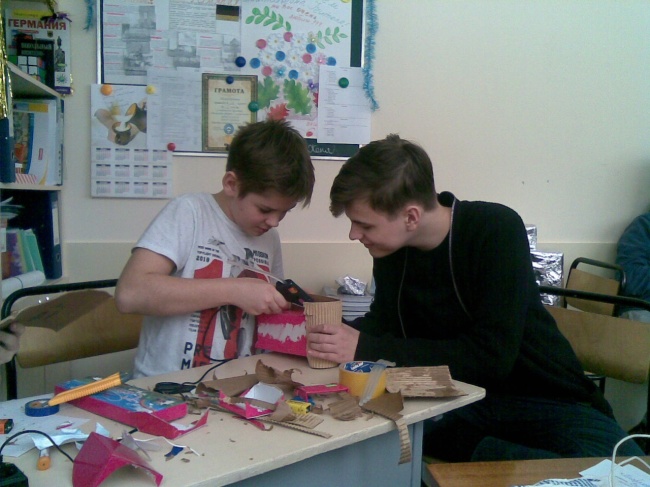 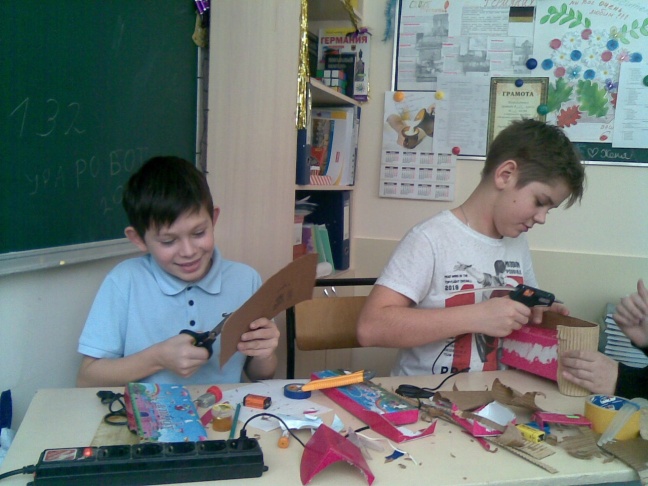 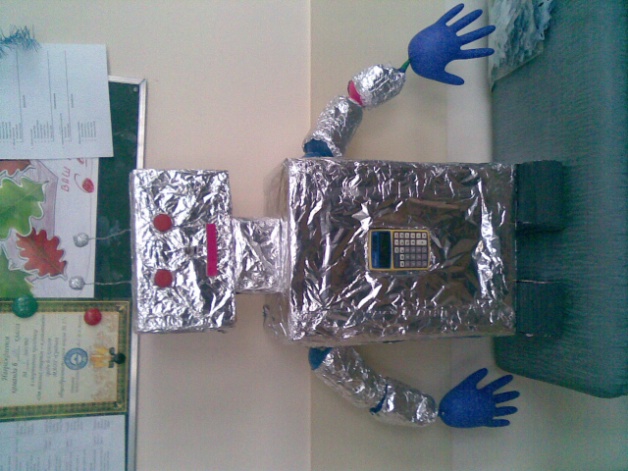 